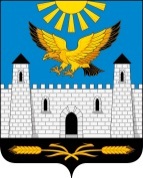             ГIАЛГIАЙ                	                                               РЕСПУБЛИКА                               РЕСПУБЛИКА                                                                 ИНГУШЕТИЯ       ГОРОДСКОЙ СОВЕТ ДЕПУТАТОВ МУНИЦИПАЛЬНОГО ОБРАЗОВАНИЯ ГОРОДСКОЙ ОКРУГ ГОРОД  КАРАБУЛАКЭЛДАРХА ГIАЛА СОВЕТ           386231, РИ, г. Карабулак, ул.Джабагиева, 142, Здание городского Совета тел:88734 44-48-47(ф), e-mail: gorsovet-06@mail.ruРЕШЕНИЕ    №  10/1-3                                                                  "  26  "    октября     2017 г."О внесении изменений и дополнений в Устав муниципального образования "Город Карабулак"     В целях приведения Устава муниципального образования "Город Карабулак" в соответствие с Федеральными законами от 18 июля 2017 № 171-ФЗ "О внесении изменений в Федеральный закон "Об общих принципах организации местного самоуправления в Российской Федерации", от 26 июля 2017 г. N 202-ФЗ "О внесении изменений в Федеральный закон "Об общих принципах организации местного самоуправления в Российской Федерации" и статью 9.1 Федерального закона "О физической культуре и спорте в Российской Федерации", от 29 июля 2019 № 217  "О ведении гражданами садоводства и огородничества для собственных нужд и о внесении изменений в отдельные законодательные акты Российской Федерации", от 29 июля 2017 г. N 279-ФЗ "О внесении изменений в Федеральный закон "О теплоснабжении" и отдельные законодательные акты Российской Федерации по вопросам совершенствования системы отношений в сфере теплоснабжения" руководствуясь статьями 35, 44, Федерального закона от 6 октября 2003 года № 131-ФЗ "Об общих принципах организации местного самоуправления в Российской Федерации", городской Совет депутатов муниципального образования "Городской округ город Карабулак" решил:       1. Внести в Устав муниципального образования "Город Карабулак", утвержденный Решением городского Совета муниципального образования "Городской округ город Карабулак" № 1 от 25.12.2009,  зарегистрированный Управлением Минюста России по Республике Ингушетия 28.12.2009 за номером  RU 063030002009001 следующие изменения и дополнения:часть 1 статьи 11 дополнить пунктом 16 следующего содержания:"16) оказание содействия развитию физической культуры и спорта инвалидов, лиц с ограниченными возможностями здоровья, адаптивной физической культуры и адаптивного спорта.";1.2.  в статье 35:  а)  пункт 15 изложить в следующей редакции:"15. организация обеспечения теплоснабжения, предусмотренная Федеральным законом "О теплоснабжении;";б)  дополнить пунктами 21-26 следующего содержания:"21) осуществление дорожной деятельности в отношении автомобильных дорог местного значения в границах муниципального образования город Карабулак и обеспечение безопасности дорожного движения на них, включая создание и обеспечение функционирования парковок (парковочных мест), осуществление муниципального контроля, за сохранностью автомобильных дорог местного значения в границах муниципального образования город Карабулак;22)  осуществление муниципального земельного контроля;23) организация в границах муниципального образования город Карабулак электро-, тепло-, газо- и водоснабжения населения, водоотведения, снабжения населения топливом в пределах полномочий, установленных законодательством Российской Федерации;23.1) осуществление в ценовых зонах теплоснабжения муниципального контроля за выполнением единой теплоснабжающей организацией мероприятий по строительству, реконструкции и (или) модернизации объектов теплоснабжения, необходимых для развития, повышения надежности и энергетической эффективности системы теплоснабжения и определенных для нее в схеме теплоснабжения в пределах полномочий, установленных Федеральным законом "О теплоснабжении";24) разработка правил благоустройства территории городского округа Карабулак, устанавливающих в том числе, требования по содержанию зданий (включая жилые дома), сооружений и земельных участков, на которых они расположены, к внешнему виду фасадов и ограждений соответствующих зданий и сооружений, перечень работ по благоустройству и периодичность их выполнения; установление порядка участия собственников зданий (помещений в них) и сооружений в благоустройстве прилегающих территорий; организация благоустройства территории городского округа Карабулак (включая освещение улиц, озеленение территории, установку указателей с наименованиями улиц и номерами домов, размещение и содержание малых архитектурных форм);25)  обеспечение проживающих в городском округе Карабулак и нуждающихся в жилых помещениях малоимущих граждан жилыми помещениями, организация строительства и содержания муниципального жилищного фонда, создание условий для жилищного строительства, осуществление муниципального жилищного контроля, а также иных полномочий в соответствии с жилищным законодательством;26) установление надбавок к тарифам на услуги организаций коммунального комплекса в соответствии с предельным индексом, установленным органом регулирования Республики Ингушетия для муниципального образования город Карабулак, включая публикацию информации о тарифах и надбавках, об инвестиционных программах организаций коммунального комплекса, а также о результатах мониторинга выполнения этих программ.";в статье 40:а)    в части 1:     пункт 3 изложить в следующей редакции:       "3) издает в пределах своих полномочий правовые акты;";    дополнить пунктами 17-18 следующего содержания:       "17) вносит в городской Совет депутатов проекты муниципальных правовых актов о внесении изменений и дополнений в Устав муниципального образования город Карабулак, обладает правом внесения в городской Совет депутатов проектов иных муниципальных правовых актов;        "18) представляет на рассмотрение городского Совета депутатов проекты решений о введении или отмене местных налогов и сборов, а также другие правовые акты, предусматривающие расходы, покрываемые за счет местного бюджета и дает заключения при представлении проектов решений по указанным вопросам другими лицами, наделенными правом правотворческой инициативы.";      1.4. в пункте 2 части 2 статьи 45 слова "садоводческого, огороднического, дачного потребительских кооперативов, " исключить;      1.5.  пункт 6 статьи 59 исключить;      1.6.  статью 60 изложить в следующей редакции:"Статья 60. Опубликование (обнародование), вступление в силу муниципальных правовых актов1. Официальным опубликованием муниципальных правовых актов муниципального образования "Городской округ город Карабулак" является обязательная первая публикация полных текстов нормативных правовых актов в печатном средстве массовой информации - газете "Керда ха" и (или) первое размещение их полных текстов в форматах, исключающих несанкционированное преобразование (редактирование), на официальном сайте муниципального образования "Городской округ город Карабулак" (www.mokarabulak.ru) в информационно-телекоммуникационной сети "Интернет".В случае если в муниципальном правовом акте указаны несколько источников его официального опубликования, то вступление в силу муниципального правового акта муниципального образования "Городской округ город Карабулак" определяется по дате его первой публикации в одном из источников официального опубликования.2. Официальная публикация муниципального правового акта должна включать его название, номер, дату, полный текст, включая приложения (если они имеются). При большом объеме муниципального правового акта он может официально публиковаться по частям.3. Нормативный правовой акт, принятый городским Советом городского округа Карабулак в течение 10 дней со дня принятия направляется Главе городского округа для подписания и обнародования. Глава городского округа в течение 10 дней со дня поступления нормативного правового акта, принятого городским Советом, подписывает и обнародует его. 4. Направление на официальное опубликование осуществляется путём внесения в текст документа пункта о необходимости опубликования его текста в соответствующих средствах массовой информации.5. Направление на официальное опубликование решений городского Совета депутатов, постановлений и распоряжений главы и администрации муниципального образования "Городской округ город Карабулак", приказов руководителей отраслевых (функциональных) органов администрации, являющихся юридическими лицами, осуществляет администрация.6. О допущенных при официальном опубликовании правового акта ошибках, опечатках и иных неточностях производится извещение в том же источнике официального опубликования об исправлении неточности и подлинная редакция соответствующих положений муниципального правового акта.7. Официальным обнародованием муниципальных нормативных правовых актов является доведение до всеобщего сведения граждан, проживающих на территории муниципального образования "Городской округ город Карабулак", текста муниципального правового акта посредством размещения его в специально установленных местах, обеспечения беспрепятственного доступа к тексту муниципального правового акта в органах местного самоуправления.Информация о специально установленных для обнародования местах доводится до населения администрацией через средства массовой информации.Тексты муниципальных правовых актов должны находиться в специально установленных для обнародования местах в течение не менее чем десять календарных дней с момента их обнародования.Оригинал муниципального правового акта хранится в органе местного самоуправления муниципального образования "Городской округ город Карабулак", копия муниципального нормативного правового акта, в порядке, установленном администрацией, передается в библиотеку муниципального образования "Городской округ город Карабулак", которая обеспечивает гражданам возможность ознакомления с муниципальным нормативным правовым актом без взимания платы. 8. В подтверждение соблюдения процедуры обнародования муниципального правового акта составляется акт об обнародовании, в котором должны содержаться сведения об обнародованном муниципальном правовом акте, дате начала и окончания его обнародования.Указанный акт подписывается Главой муниципального образования и лицами, которым переданы копии муниципального правового акта для обнародования.9. Нормативные правовые акты городского Совета вступают в силу со дня их официального опубликования, если ими не установлен иной срок вступления в силу.Правовые акты городского Совета, носящие ненормативный (индивидуальный) характер, вступают в силу с момента их подписания Председателем городского Совета городского округа Карабулак.10. Постановления и распоряжения Главы городского округа Карабулак, вступают в силу с момента их подписания, если иной порядок не установлен самими актами.11.Решения Совета об установлении или отмене местных налогов, о внесении изменений в порядок их уплаты вступают в силу не ранее, чем по истечении одного месяца со дня их официального опубликования, и не ранее 1-го числа очередного налогового периода по соответствующему налогу, за исключением случаев, предусмотренных Налоговым кодексом Российской Федерации.Муниципальные правовые акты об установлении тарифов (надбавок) могут вступать в силу не ранее чем через один календарный месяц после их установления.12. Муниципальные нормативные правовые акты, затрагивающие права, свободы и обязанности человека и гражданина, устанавливающие правовой статус организаций, учредителем которых выступает муниципальное образование "Городской округ город Карабулак", а также соглашения, заключаемые между органами местного самоуправления муниципального образования "Городской округ город Карабулак", вступают в силу после их официального опубликования (обнародования)..";1.7.  пункт 2 статьи 63 изложить в следующей редакции:"2. Проект Устава муниципального образования, а также проект решения городского Совета депутатов о внесении в него изменений и дополнений не позднее чем за 30 дней до дня рассмотрения вопроса о принятии Устава, внесении в него изменений и дополнений подлежат официальному опубликованию (обнародованию) с одновременным опубликованием (обнародованием) порядка учета предложений по названным проектам, участия граждан в его обсуждении.Не требуется официальное опубликование (обнародование) порядка учета предложений по проекту решения городского Совета о внесении изменений и дополнений в Устав муниципального образования, а также порядка участия граждан в его обсуждении в случае, если в Устав муниципального образования вносятся изменения в форме точного воспроизведения положений Конституции Российской Федерации, федеральных законов, законов Республики Ингушетия в целях приведения Устава муниципального образования в соответствие с этими нормативными правовыми актами.1.8.  в статье 64:а) часть 2 изложить в следующей редакции:"2. Изменения и дополнения, внесенные в Устав и изменяющие структуру органов местного самоуправления муниципального образования "Городской округ город Карабулак", разграничение полномочий между органами местного самоуправления муниципального образования "Городской округ город Карабулак" (за исключением случаев приведения Устава в соответствие с федеральными законами, а также изменения полномочий, срока полномочий, порядка избрания выборных должностных лиц местного самоуправления муниципального образования "Городской округ город Карабулак"), вступают в силу после истечения срока полномочий городского Совета депутатов муниципального образования "Городской округ город Карабулак", принявшего муниципальный правовой акт о внесении указанных изменений и дополнений в Устав."; б) дополнить частью 2.1. следующего содержания:"2.1. Изменения и дополнения в Устав вносятся муниципальным правовым актом, который может оформляться:1) решением городского Совета депутатов муниципального образования "Городской округ город Карабулак" (схода граждан), подписанным его председателем и главой муниципального образования "Городской округ город Карабулак" либо единолично главой муниципального образования "Городской округ город Карабулак", исполняющим полномочия председателя городского Совета депутатов муниципального образования "Городской округ город Карабулак" (схода граждан);2) отдельным нормативным правовым актом, принятым городским Советом депутатов муниципального образования "Городской округ город Карабулак" (сходом граждан) и подписанным главой муниципального образования "Городской округ город Карабулак". В этом случае на данном правовом акте проставляются реквизиты решения городского Совета депутатов муниципального образования "Городской округ город Карабулак" (схода граждан) о его принятии. Включение в такое решение городского Совета депутатов муниципального образования "Городской округ город Карабулак" (схода граждан) переходных положений и (или) норм о вступлении в силу изменений и дополнений, вносимых в Устав, не допускается.";в) дополнить частью 3 следующего содержания:"3. Изложение Устава в новой редакции муниципальным правовым актом о внесении изменений и дополнений в Устав не допускается. В этом случае принимается новый Устав, а ранее действующий Устав и муниципальные правовые акты о внесении в него изменений и дополнений признаются утратившими силу со дня вступления в силу нового Устава.".2. Настоящее решение вступает в силу со дня официального обнародования после его государственной регистрации.3. Пункт 1.4. настоящего решения вступает в силу с 1 января 2019 года.Председатель городского Совета депутатов                          М.З.ГаниевГлава муниципального образования "Городской округ город Карабулак"                                         А.И.Битиев